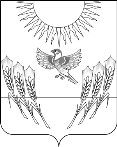 АДМИНИСТРАЦИЯ ВОРОБЬЕВСКОГО МУНИЦИПАЛЬНОГО РАЙОНА ВОРОНЕЖСКОЙ ОБЛАСТИП О С Т А Н О В Л Е Н И Еот   27 апреля 2020 года №	282     	    	            с. ВоробьевкаОб окончании отопительного периода 2019-2020 годовВ соответствии с п. 5 Правил предоставления коммунальных услуг собственникам и пользователям помещений в многоквартирных домах и жилых домов, утвержденных Постановлением Правительства РФ от 06 мая 2011 года N 354, администрация Воробьевского муниципального района п о с т а н о в л я е т:  1. Теплоснабжающим предприятиям, учреждениям и организациям завершить отопительный период 2019-2020 годов с 29.04.2020 г.   2. В случае понижения температуры наружного воздуха разрешить частичное протапливание учреждений здравоохранения.          3. Контроль за выполнением настоящего постановления возложить на заместителя главы администрации Воробьевского муниципального района – начальника отдела по строительству, архитектуре, транспорту и ЖКХ Гриднева Д.Н.Глава администрации муниципального района 				                        М.П. ГордиенкоЗаместитель главы администрации муниципального района – начальник отдела по строительству, архитектуре, транспорту и ЖКХ «____» __________2020 г.Гриднев Д.Н.Начальник юридического отдела«____» __________2020 г.В.Г.Камышанов